Ústecký kraj – krajský úřad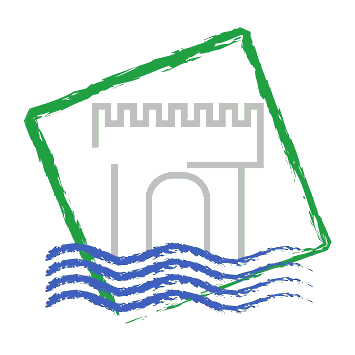 Cestovní zprávaze služební zahraniční cestyDatum cesty:5. 5. 2015Název, cíl a důvod cesty:Účast na jednání mezinárodní pracovní skupiny k nominaci Hornické kulturní krajiny Krušnohoří/Erzgebirge na Seznam světového dědictví UNESCOHarmonogram cesty:Ústí – Freiberg (hr. přechod Mníšek) 11:36 - 14:00 Freiberg (jednání) 14:00 – 17:00Freiberg – Ústí 17:00 - 18:19 Průběh a výsledky cesty:Program jednání viz přílohaSpolucestující:Mgr. A. ŠrejberNáklady na cestu hrazeny z:15/RP020001, akce 1012056396Zpracoval:Mgr. Radek SpálaDatum:13.5.2015